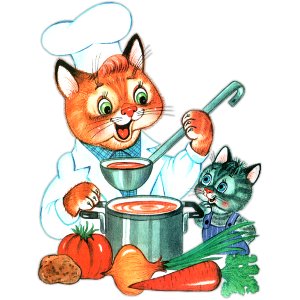 Меню на 28 апреля 2022 года«Детский сад» 1-3  г                                                Выход       КалорииЗАВТРАК   БУТЕРБРОД С СЫРОМ Н/Б (2-Й ВАР)2021*          8/8          47,38   КАША МАННАЯ МОЛОЧНАЯ (ЖИДКАЯ)                 150         119,33   КАКАО С МОЛОКОМ (1-Й ВАРИАНТ).,               180         127,83   ХЛЕБ ПШЕНИЧНЫЙ                                20           47,202-ОЙ ЗАВТРАК   МАНДАРИН..                                    ШТ           45,50ОБЕД   ИКРА МОРКОВНАЯ.*                              50           60,50   СУП ИЗ  ОВОЩЕЙ.                               180          63,57   КОТЛЕТЫ ИЛИ БИТОЧКИ  РЫБНЫЕ.*                 50           67,07   КАРТОФЕЛЬНОЕ ПЮРЕ.,                           110         117,44   КИСЕЛЬ ИЗ ЯБЛОК.                              150          88,62   ХЛЕБ РЖАНОЙ                                   20           44,24ПОЛДНИК   ЙОГУРТ ПИТЬЕВОЙ                               180         156,06   ПЕЧЕНЬЕ САХАРНОЕ.                             1ШТ          41,45УЖИН   БУТЕРБРОД С ПОВИДЛОМ Н/Б (2-Й ВАР.2021)**     20/15        90,24   ПУДИНГ ИЗ ТВОРОГА ПАРОВОЙ,                    130         267,78   МОЛОКО СГУЩЕНОЕ                               30           98,79   ЧАЙ С ЛИМОНОМ.(2018)                          180/7        37,33   БАТОН,                                        20           51,00